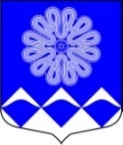 РОССИЙСКАЯ ФЕДЕРАЦИЯАДМИНИСТРАЦИЯ МУНИЦИПАЛЬНОГО ОБРАЗОВАНИЯПЧЕВСКОЕ СЕЛЬСКОЕ ПОСЕЛЕНИЕКИРИШСКОГО МУНИЦИПАЛЬНОГО РАЙОНАЛЕНИНГРАДСКОЙ ОБЛАСТИПОСТАНОВЛЕНИЕот   26  декабря   2023 года                                                                               №  167д. ПчеваВ соответствии  со ст. 179  Бюджетного кодекса Российской Федерации, Федеральным законом Российской Федерации от 06 октября 2003 года № 131-ФЗ «Об общих принципах организации местного самоуправления в Российской Федерации», руководствуясь Порядком формирования, реализации и оценки эффективности муниципальных программ муниципального образования Пчевское сельское поселение Киришского муниципального района  Ленинградской области, утвержденным постановлением Администрации Пчевского сельского поселения от 29 октября 2021 года № 67 Администрация муниципального образования Пчевское сельское поселение Киришского муниципального района Ленинградской области  ПОСТАНОВЛЯЕТ:Внести в муниципальную программу «Развитие автомобильных дорог в муниципальном образовании Пчевское сельское поселение», утвержденную постановлением администрации муниципального образования Пчевское сельское поселение Киришского муниципального района Ленинградской области от 28.12.2017 г. № 148,  следующие изменения:1.1. В паспорте Программы строку «Финансовое обеспечение муниципальной программы – всего, в т.ч. по годам реализации» изложить в следующей редакции:1.2. Приложение 4 «План реализации муниципальной программы «Развитие автомобильных дорог в муниципальном образовании Пчевское сельское поселение» изложить в редакции, согласно Приложению 1 к настоящему Постановлению.2.  Опубликовать настоящее постановление в газете «Пчевский вестник», а также разместить на официальном сайте муниципального образования Пчевское сельское поселение Киришского муниципального района Ленинградской области.Настоящее постановление вступает в силу со дня официального опубликования. Контроль за исполнением настоящего постановления оставляю за собой.И.о.главы администрации							О.Н.ЗюхинаРазослано: в дело-2, бухгалтерия, Комитет финансов Киришского муниципального района, КСП, официальный сайт, газета «Пчевский вестник»Приложение 1к постановлению № 167 от 26.12.2023Приложение 4к муниципальной программе «Развитие автомобильных дорог в муниципальном образовании Пчевское сельское поселение»План реализации муниципальной программы«Развитие автомобильных дорог в муниципальном образовании Пчевское сельское поселение»⃰  Действует с 01.01.2024г.О внесении изменений в муниципальную программу  «Развитие автомобильных дорог в муниципальном образовании Пчевское сельское поселение», утвержденную постановлением администрации муниципального образования Пчевское сельское поселение Киришского муниципального района Ленинградской области от 28.12.2017 г. № 148Финансовое обеспечение муниципальной программы – всего, в т.ч. по годам реализацииОбщий объем составляет 31534,24 тыс. рублей, в том числе: 2018 г. – 1589,79 тыс.рублей;2019 г. – 1964,75 тыс.рублей;2020 г. – 2453,40 тыс.рублей;2021 г. – 2377,71 тыс.рублей;2022 г. – 2383,34 тыс.рублей;2023 г. – 6624,04 тыс.рублей;2024 г. – 1619,35 тыс.рублей;2025 г. – 2342,15 тыс.рублей;2026 г. – 2035,95 тыс.рублей; 2027 г. – 2035,94 тыс.рублей; 2028 г. – 2035,94 тыс.рублей; 2029 г. – 2035,94 тыс.рублей; 2030 г. – 2035,94 тыс.рублей.Наименование муниципальной программы, подпрограммы, проекта, мероприятияОтветственный за реализацию проекта, мероприятияГоды реализацииПланируемые объемы финансирования(тыс. рублей в ценах соответствующих лет)Планируемые объемы финансирования(тыс. рублей в ценах соответствующих лет)Планируемые объемы финансирования(тыс. рублей в ценах соответствующих лет)Планируемые объемы финансирования(тыс. рублей в ценах соответствующих лет)Планируемые объемы финансирования(тыс. рублей в ценах соответствующих лет)Планируемые объемы финансирования(тыс. рублей в ценах соответствующих лет)Наименование муниципальной программы, подпрограммы, проекта, мероприятияОтветственный за реализацию проекта, мероприятияГоды реализациивсегов том числев том числев том числев том числев том числеНаименование муниципальной программы, подпрограммы, проекта, мероприятияОтветственный за реализацию проекта, мероприятияГоды реализациифедеральный бюджетобластной бюджет Ленинградской областиБюджет муниципального образования Пчевское сельское поселениеБюджет муниципального образования Пчевское сельское поселениепрочие источники123456778Муниципальная программа «Развитие автомобильных дорог в муниципальном образовании Пчевское сельское поселение»Муниципальная программа «Развитие автомобильных дорог в муниципальном образовании Пчевское сельское поселение»20181589,790,00520,001069,791069,790,00Муниципальная программа «Развитие автомобильных дорог в муниципальном образовании Пчевское сельское поселение»Муниципальная программа «Развитие автомобильных дорог в муниципальном образовании Пчевское сельское поселение»20191964,750,00800,001164,751164,750,00Муниципальная программа «Развитие автомобильных дорог в муниципальном образовании Пчевское сельское поселение»Муниципальная программа «Развитие автомобильных дорог в муниципальном образовании Пчевское сельское поселение»20202453,400,001104,701348,701348,700,00Муниципальная программа «Развитие автомобильных дорог в муниципальном образовании Пчевское сельское поселение»Муниципальная программа «Развитие автомобильных дорог в муниципальном образовании Пчевское сельское поселение»20212377,710,00865,401512,311512,310,00Муниципальная программа «Развитие автомобильных дорог в муниципальном образовании Пчевское сельское поселение»Муниципальная программа «Развитие автомобильных дорог в муниципальном образовании Пчевское сельское поселение»20222383,340,000,002383,342383,340,00Муниципальная программа «Развитие автомобильных дорог в муниципальном образовании Пчевское сельское поселение»Муниципальная программа «Развитие автомобильных дорог в муниципальном образовании Пчевское сельское поселение»20236624,040,000,006624,046624,040,00Муниципальная программа «Развитие автомобильных дорог в муниципальном образовании Пчевское сельское поселение»Муниципальная программа «Развитие автомобильных дорог в муниципальном образовании Пчевское сельское поселение»20241619,350,000,001619,351619,350,00Муниципальная программа «Развитие автомобильных дорог в муниципальном образовании Пчевское сельское поселение»Муниципальная программа «Развитие автомобильных дорог в муниципальном образовании Пчевское сельское поселение»20252342,150,000,002342,152342,150,00Муниципальная программа «Развитие автомобильных дорог в муниципальном образовании Пчевское сельское поселение»Муниципальная программа «Развитие автомобильных дорог в муниципальном образовании Пчевское сельское поселение»20262035,950,000,002035,952035,950,00Муниципальная программа «Развитие автомобильных дорог в муниципальном образовании Пчевское сельское поселение»Муниципальная программа «Развитие автомобильных дорог в муниципальном образовании Пчевское сельское поселение»20272035,940,000,002035,942035,940,00Муниципальная программа «Развитие автомобильных дорог в муниципальном образовании Пчевское сельское поселение»Муниципальная программа «Развитие автомобильных дорог в муниципальном образовании Пчевское сельское поселение»20282035,940,000,002035,942035,940,00Муниципальная программа «Развитие автомобильных дорог в муниципальном образовании Пчевское сельское поселение»Муниципальная программа «Развитие автомобильных дорог в муниципальном образовании Пчевское сельское поселение»20292035,940,000,002035,942035,940,00Муниципальная программа «Развитие автомобильных дорог в муниципальном образовании Пчевское сельское поселение»Муниципальная программа «Развитие автомобильных дорог в муниципальном образовании Пчевское сельское поселение»20302035,940,000,002035,942035,940,00ИтогоИтогоИтого31534,240,003290,1028244,1428244,140,00Проектная частьПроектная частьПроектная частьПроектная частьПроектная частьПроектная частьПроектная частьПроектная частьПроектная частьМероприятия, направленные на достижение цели федерального проекта "Дорожная сеть"Администрация Пчевское сельское поселение2022850,000,000,00850,00850,000,00Мероприятия, направленные на достижение цели федерального проекта "Дорожная сеть"Администрация Пчевское сельское поселение2023554,130,000,00554,13554,130,00Итого:Итого:Итого:1404,130,000,001404,131404,130,00Отраслевой проект «Развитие и приведение в нормативное состояние автомобильных дорог общего пользования»  ⃰Администрация Пчевское сельское поселение2024823,920,000,00823,92823,920,00Отраслевой проект «Развитие и приведение в нормативное состояние автомобильных дорог общего пользования»  ⃰Администрация Пчевское сельское поселение2025823,920,000,00823,92823,920,00Отраслевой проект «Развитие и приведение в нормативное состояние автомобильных дорог общего пользования»  ⃰Администрация Пчевское сельское поселение2026823,930,000,00823,93823,930,00Отраслевой проект «Развитие и приведение в нормативное состояние автомобильных дорог общего пользования»  ⃰Администрация Пчевское сельское поселение2027823,920,000,00823,92823,920,00Отраслевой проект «Развитие и приведение в нормативное состояние автомобильных дорог общего пользования»  ⃰Администрация Пчевское сельское поселение2028823,920,000,00823,92823,920,00Отраслевой проект «Развитие и приведение в нормативное состояние автомобильных дорог общего пользования»  ⃰Администрация Пчевское сельское поселение2029823,920,000,00823,92823,920,00Отраслевой проект «Развитие и приведение в нормативное состояние автомобильных дорог общего пользования»  ⃰Администрация Пчевское сельское поселение2030823,920,000,00823,92823,920,00Итого:Итого:Итого:5767,450,000,005767,455767,450,00Процессная частьПроцессная частьПроцессная частьПроцессная частьПроцессная частьПроцессная частьПроцессная частьПроцессная частьПроцессная частьКомплекс процессных мероприятий "Создание условий для осуществления дорожной деятельности "Администрация Пчевское сельское поселение20221533,340,000,001533,340,000,00Комплекс процессных мероприятий "Создание условий для осуществления дорожной деятельности "Администрация Пчевское сельское поселение20231783,650,000,001783,650,000,00Комплекс процессных мероприятий "Создание условий для осуществления дорожной деятельности "Администрация Пчевское сельское поселение2024770,430,000,00770,430,000,00Комплекс процессных мероприятий "Создание условий для осуществления дорожной деятельности "Администрация Пчевское сельское поселение20251493,230,000,001493,230,000,00Комплекс процессных мероприятий "Создание условий для осуществления дорожной деятельности "Администрация Пчевское сельское поселение20261187,020,000,001187,020,000,00Комплекс процессных мероприятий "Создание условий для осуществления дорожной деятельности "Администрация Пчевское сельское поселение20271187,020,000,001187,020,000,00Комплекс процессных мероприятий "Создание условий для осуществления дорожной деятельности "Администрация Пчевское сельское поселение20281187,020,000,001187,020,000,00Комплекс процессных мероприятий "Создание условий для осуществления дорожной деятельности "Администрация Пчевское сельское поселение20291187,020,000,001187,020,000,00Комплекс процессных мероприятий "Создание условий для осуществления дорожной деятельности "Администрация Пчевское сельское поселение20301187,020,000,001187,020,000,00ИтогоИтогоИтого11515,750,000,0011515,7511515,750,00Комплекс процессных мероприятий "Оформление технических планов и кадастровых паспортов на дороги местного значения в границах поселения"Администрация Пчевское сельское поселение20220,000,000,000,000,000,00Комплекс процессных мероприятий "Оформление технических планов и кадастровых паспортов на дороги местного значения в границах поселения"Администрация Пчевское сельское поселение20234286,260,000,004286,264286,260,00Комплекс процессных мероприятий "Оформление технических планов и кадастровых паспортов на дороги местного значения в границах поселения"Администрация Пчевское сельское поселение202425,000,000,0025,0025,000,00Комплекс процессных мероприятий "Оформление технических планов и кадастровых паспортов на дороги местного значения в границах поселения"Администрация Пчевское сельское поселение202525,000,000,0025,0025,000,00Комплекс процессных мероприятий "Оформление технических планов и кадастровых паспортов на дороги местного значения в границах поселения"Администрация Пчевское сельское поселение202625,000,000,0025,0025,000,00Комплекс процессных мероприятий "Оформление технических планов и кадастровых паспортов на дороги местного значения в границах поселения"Администрация Пчевское сельское поселение202725,000,000,0025,0025,000,00Комплекс процессных мероприятий "Оформление технических планов и кадастровых паспортов на дороги местного значения в границах поселения"Администрация Пчевское сельское поселение202825,000,000,0025,0025,000,00Комплекс процессных мероприятий "Оформление технических планов и кадастровых паспортов на дороги местного значения в границах поселения"Администрация Пчевское сельское поселение202925,000,000,0025,0025,000,00Комплекс процессных мероприятий "Оформление технических планов и кадастровых паспортов на дороги местного значения в границах поселения"Администрация Пчевское сельское поселение203025,000,000,0025,0025,000,00ИтогоИтогоИтого4311,260,000,004311,264311,260,00